РЕГУЛИРОВОЧНЫЕ ШАЙБЫ DIN 988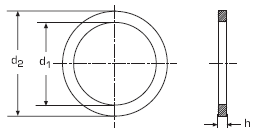 Регулировочные шайбы DIN 988, плоские, различной толщины, применяются для регулировки зазоров между соединяемыми деталями машин, механизмов, приборов. Внутренний диаметр регулировочных шайб от 3 до 100 мм, толщина от 0.1 до 3.5 мм.Материалы:СтальСталь пружиннаяНержавеющая сталь А1 - А5Размеры регулировочных шайб DIN 988 из стали в ммРазмеры регулировочных шайб DIN 988 из стали в ммРазмеры регулировочных шайб DIN 988 из стали в ммРазмеры регулировочных шайб DIN 988 из стали в ммd1d2hh360.1; 0.2; 0.3; 0.50.1; 0.2; 0.3; 0.5480.1; 0.2; 0.3; 0.50.1; 0.2; 0.3; 0.55100.1; 0.2; 0.25; 0.3; 0.5; 10.1; 0.2; 0.25; 0.3; 0.5; 16120.1; 0.2; 0.25; 0.3; 0.5; 10.1; 0.2; 0.25; 0.3; 0.5; 17130.3; 0.5; 10.3; 0.5; 18120.50.58140.1; 0.2; 0.25; 0.3; 0.5; 10.1; 0.2; 0.25; 0.3; 0.5; 19150.1; 0.2; 0.5; 1; 1.20.1; 0.2; 0.5; 1; 1.210160.1; 0.2; 0.25; 0.3; 0.5; 1; 1.50.1; 0.2; 0.25; 0.3; 0.5; 1; 1.511171112180.1; 0.2; 0.25; 0.3; 0.5; 1; 20.1; 0.2; 0.25; 0.3; 0.5; 1; 213190.1; 0.5; 10.1; 0.5; 114200.1; 0.2; 0.25; 0.5; 10.1; 0.2; 0.25; 0.5; 115210.1; 0.15; 0.2; 0.3; 0.5; 1; 20.1; 0.15; 0.2; 0.3; 0.5; 1; 215220.5; 10.5; 116220.1; 0.2; 0.25; 0.5; 10.1; 0.2; 0.25; 0.5; 117240.1; 0.15; 0.2; 0.3; 0.5; 1; 20.1; 0.15; 0.2; 0.3; 0.5; 1; 218250.1; 0.2; 0.25; 0.3; 0.5; 10.1; 0.2; 0.25; 0.3; 0.5; 120280.1; 0.15; 0.2; 0.25; 0.3; 0.5; 1; 1.50.1; 0.15; 0.2; 0.25; 0.3; 0.5; 1; 1.520300.50.520320.1; 0.5; 10.1; 0.5; 122300.1; 0.2; 0.5; 1; 1.50.1; 0.2; 0.5; 1; 1.522320.1; 0.2; 0.3; 0.5; 10.1; 0.2; 0.3; 0.5; 125350.1; 0.2; 0.25; 0.3; 0.5; 1; 1.50.1; 0.2; 0.25; 0.3; 0.5; 1; 1.525360.5; 10.5; 126370.1; 0.2; 0.25; 0.5; 10.1; 0.2; 0.25; 0.5; 128400.1; 0.2; 0.25; 0.3; 0.5; 10.1; 0.2; 0.25; 0.3; 0.5; 130401130420.1; 0.2; 0.25; 0.3; 0.5; 1; 1.5; 20.1; 0.2; 0.25; 0.3; 0.5; 1; 1.5; 232450.1; 0.25; 0.3; 0.5; 1; 1.5; 20.1; 0.25; 0.3; 0.5; 1; 1.5; 235450.1; 0.2; 0.3; 0.5; 1; 1.5; 20.1; 0.2; 0.3; 0.5; 1; 1.5; 236451137470.1; 0.2; 0.25; 0.3; 0.5; 1; 20.1; 0.2; 0.25; 0.3; 0.5; 1; 240500.1; 0.2; 0.3; 0.5; 1; 1.5; 20.1; 0.2; 0.3; 0.5; 1; 1.5; 242520.1; 0.2; 0.3; 0.5; 1; 20.1; 0.2; 0.3; 0.5; 1; 245550.1; 0.2; 0.3; 0.5; 1; 20.1; 0.2; 0.3; 0.5; 1; 248600.5; 10.5; 150620.1; 0.2; 0.3; 0.5; 1; 1.5; 20.1; 0.2; 0.3; 0.5; 1; 1.5; 252650.1; 0.5; 1; 20.1; 0.5; 1; 255680.1; 0.2; 0.5; 1; 20.1; 0.2; 0.5; 1; 256720.1; 0.5; 10.1; 0.5; 160750.1; 0.3; 0.5; 1; 1.5; 20.1; 0.3; 0.5; 1; 1.5; 263800.1; 0.2; 0.3; 0.5; 1; 20.1; 0.2; 0.3; 0.5; 1; 265850.1; 0.2; 0.5; 20.1; 0.2; 0.5; 270900.1; 0.2; 0.3; 0.5; 10.1; 0.2; 0.3; 0.5; 175950.1; 10.1; 1801000.1; 0.2; 0.3; 0.5; 1; 20.1; 0.2; 0.3; 0.5; 1; 2901100.5; 1; 20.5; 1; 21001201; 21; 2Размеры регулировочных шайб DIN 988 из пружинной стали в ммРазмеры регулировочных шайб DIN 988 из пружинной стали в ммРазмеры регулировочных шайб DIN 988 из пружинной стали в ммРазмеры регулировочных шайб DIN 988 из пружинной стали в ммd1d1d2h3361448166121.288141.21010161.21212181.21414201.51515211.51616221.51717241.51818251.520202822222302222232225253522525362262637228284023030422.53535452.53737472.54040502.54545553505062350506335555683606075363638036565853.57070903.57575953.580801003.590901103.51001001203.51001001253.5Размеры регулировочных шайб DIN 988 из нержавеющей стали в ммРазмеры регулировочных шайб DIN 988 из нержавеющей стали в ммРазмеры регулировочных шайб DIN 988 из нержавеющей стали в ммd1d2h6120.25; 0.5; 18140.1; 0.25; 0.5; 110160.1; 0.25; 0.5; 112180.1; 0.25; 0.5; 11420116220.1; 0.25; 0.5; 11825120280.1; 0.2; 0.25; 0.5; 1; 225350.1; 0.2; 0.25; 0.5; 13042140500.2; 0.5; 1